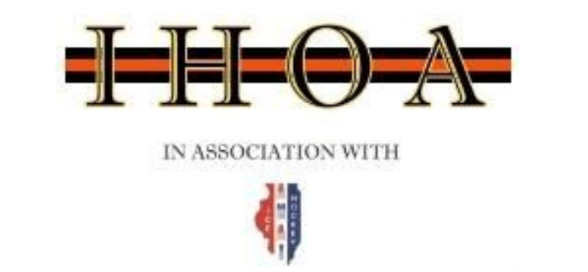 Monday August 8,  2022@ 7:00pmVia Zoom Board Members in Attendance (*denotes absence)Referee-in-Chief: Brad BaumruckDistrict RIC: Tim Richter*Call to order-  7:02 by RickardAGENDAApprove June Meeting Minutes- Motion- Straley, Second Fiorito IHOA update/September Board Meeting- Baumruck655 officials signed up for IHOA 299 level 1147 level 2115 level 394  level 4Seminars/Registration- Fiorito/Fisher Presidents Meetings- RickardLet Brad and Steve know if you are interested in attendingMentors/Instructor Jackets and Polos- SassolinoEverything is in, XL polos are going to be coming in at the end of the monthMentor meeting is being sent out soon ADP- Baumruck/StraleyOnce secure ice a tryout date will be sent.First tournament September 16-18th AHAI news- Dunne A good amount of password resets have been coming through for new officials Future Events: Next board meeting: September- in person Adjournment: 8:02 by Sassolino, Second by FioritoMinutes taken by: GreenenBrad BaumruckTodd PermutScott GaffneyJohn DunneAnthony Fiorito                 Mark BiakoErika GreenenBrian Fisher                Joe Guzzardi*Steve RickardCarl SassolinoGeoff SchlenderCraig Welker*Brett StraleyDave Zeloudek